منظمة الطيران المدني الدولي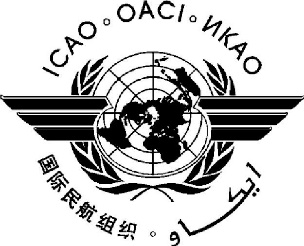 نموذج ترشيحالقسم الأول (الرجاء الكتابة بحروف واضحة)خبرة العمل في مجال الطيران (ضع علامة في المربع الصحيح):خبرة العمل في مجال إنفاذ القانون أو الأمن (ضع علامة في المربع الصحيح):خبرة العمل في مجال أمن الطيران:وصف موجز للمهام والمسؤوليات اليومية:2-  الدورات التي أتممتها في مجال أمن الطيران (المحلية أو الاقليمية أو الدولية):إقرار المرشح1-	أن أتصرف في كافة الأوقات بطريقة مهنية بما يتماشى مع وضعي كمشارك في هذا النشاط التدريبي.2-	أن أمتنع عن الاشتراك في أي نشاط سياسي أو تجاري أو أي نشاط آخر يضر بالبلد المضيف أو بالإيكاو.3-	أن أشارك بصورة تامة في النشاط التدريبي الذي يشمل مناقشات المجموعات والتمارين والواجبات.وبذا أقر بما يلي:1-	أنني قادر على الكتابة والتحدث باللغة التي سيُجرى بها النشاط التدريبي.2-	أن جميع المعلومات التي قدمتها سليمة وصحيحة.القسم الثاني (الرجاء الكتابة بحروف واضحة)1-	أن جميع المعلومات المقدمة في هذا الطلب يمكن التحقق من صحتها عند الطلب.2-	أنها ستكون مسؤولة عن التكاليف المرتبطة بالسفر الى مكان النشاط التدريبي ومنه، والإقامة، وأي وجبات لا يقدمها مركز التدريب في مجال أمن الطيران، والتكاليف الطارئة الأخرى.3-	أن المرشح لائق صحيا ولديه تأمين صحي ضد أي مرض أو طارئ طبي قد يطرأ أثناء النشاط التدريبي المذكور آنفا.4-	أن المرشح يفي بأي مقتضيات مسبقة لهذا النشاط التدريبي و/أو هو أحد أفراد الجمهور "المستهدف" الذي تنشده الإيكاو، بالصورة المبينة في كتاب الدعوة.5-	أن المرشح مكلف حاليا، أو سيكلف خلال التسعين يوما القادمة، بمهام منصب يشمل أهداف النشاط التدريبي.6-	أن المرشح سيكون حاضراً طوال التدريب بأكمله ومنذ بدايته.7-	أن السلطة المرخصة المختصة بأمن الطيران قد اعتمدت نموذج الترشيح (الذي يجب أن يكون موقّعاً ومختوماً) قبل إرساله إلى الإيكاو.الختم الرسمي للسلطة المختصةاسم النشاط التدريبي:مواعيدهمكان النشاط التدريبي:اسم المرشح (الثلاثي):ذكر      أنثى ذكر      أنثى ذكر      أنثى (اللقب)(اللقب)(الاسم)(الاسم الأوسط)العنوان البريدي:العنوان البريدي:رقم الهاتف مع مفتاح الدولة:رقم الهاتف مع مفتاح الدولة:عنوان البريد الالكتروني:عنوان البريد الالكتروني:رقم الفاكس مع مفتاح الدولة:رقم الفاكس مع مفتاح الدولة:هيئة طيران مدني (حكومية أو تنظيمية)مطارشركة طيرانخدمات أرضيةشركة لتوريد الطعامشحنبريدمستشار لأمن الطيرانأمن قطاع خاصجيششرطةغيره: عدد سنوات الخبرة العملية: عدد سنوات الخبرة العملية: المهام:المهام:1- اسم الوظيفة الحالية:عدد السنوات:اسم الرئيس المباشر وعنوان بريده الإلكتروني:اسم الرئيس المباشر وعنوان بريده الإلكتروني:اسم الرئيس المباشر وعنوان بريده الإلكتروني:عدد الموظفين الذين تشرف عليهم كجزء من مهامك:اسم الدورةاسم الدورةالسنةأنا (الاسم)أتعهد بما يلي:توقيع المرشح التاريخ:ترشّح (اسم المنظمة الراعية)اسم المرشح (الثلاثي):لحضور النشاط التدريبي(اللقب)(الاسم)(الاسم الأوسط)لحضور النشاط التدريبيالمذكور آنفا الذي ترعاه الإيكاو، وبذا تشهد بما يلي:المذكور آنفا الذي ترعاه الإيكاو، وبذا تشهد بما يلي:المذكور آنفا الذي ترعاه الإيكاو، وبذا تشهد بما يلي:المذكور آنفا الذي ترعاه الإيكاو، وبذا تشهد بما يلي:المذكور آنفا الذي ترعاه الإيكاو، وبذا تشهد بما يلي:(توقيع السلطة المرخصة)(اسم السلطة المرخصة بحروف واضحة)(توقيع السلطة المرخصة)(اسم السلطة المرخصة بحروف واضحة)